Здравствуй!Я кандидат в лидеры школы МБОУ СОШ№25Мой девиз «вместе мы сможем все!» Голосуй за меня и я изменю школу к лучшему !Голосуй за 
Горюн Василису! 
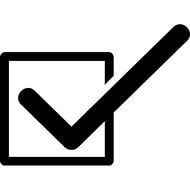 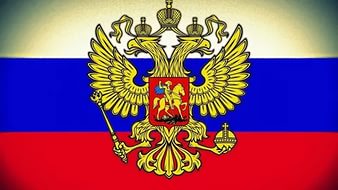 Сережа - Мы представляем кандидата в лидеры школы ученицу 9 класса МБОУ СОШ№25  . Горюн Василису. Ваня - По своей натуре  активная она  творческая личность. Василиса занимается танцами  уже восемь лет, а сейчас уже на протяжении двух месяцев  продвигается в сфере французского языка . Василиса  инициативный человек и всегда готова помочь в проведении разных мероприятий. У нее  много планов и идей! Дима -  Если вы выберете Василису Горюн, то она  изменит школу к лучшему. Василиса  сделаю школьную жизнь яркой и запоминающейся!Василиса- Мой девиз «вместе мы сможем все!»В своей программе я предлагаю:Проведение тематических уроков для учащихся школы.Проведение спортивных турниров.Конкурс в преддверии 23 февраля «Парень года»Конкурс в преддверии 8 марта «Королева школы»Конкурс на самую красивую пару.Здравствуй!Я кандидат в лидеры школы МБОУ СОШ№25Мой девиз «вместе мы сможем все!» Голосуй за меня и я изменю школу к лучшему !Голосуй за Горюн Василису! Здравствуй!Я кандидат в лидеры школы МБОУ СОШ№25Мой девиз «вместе мы сможем все!» Голосуй за меня и я изменю школу к лучшему !Голосуй за Горюн Василису!Здравствуй!Я кандидат в лидеры школы МБОУ СОШ№25Мой девиз «вместе мы сможем все!» Голосуй за меня и я изменю школу к лучшему !Голосуй за Горюн Василису!Здравствуй!Я кандидат в лидеры школы МБОУ СОШ№25Мой девиз «вместе мы сможем все!» Голосуй за меня и я изменю школу к лучшему !Голосуй за Горюн Василису!